Die Liebe Gottes und die Gleichgültigkeit (Frechheit) der Menschen!Die Liebe Gottes und die Gleichgültigkeit (Frechheit) der Menschen!Die Liebe Gottes und die Gleichgültigkeit (Frechheit) der Menschen!Die Liebe Gottes und die Gleichgültigkeit (Frechheit) der Menschen!Die Liebe Gottes und die Gleichgültigkeit (Frechheit) der Menschen!Die Liebe Gottes und die Gleichgültigkeit (Frechheit) der Menschen!Die Liebe Gottes und die Gleichgültigkeit (Frechheit) der Menschen!Die Liebe Gottes und die Gleichgültigkeit (Frechheit) der Menschen!Die Liebe Gottes und die Gleichgültigkeit (Frechheit) der Menschen!"Dies ist die Last, das Wort des HERRN an Israel, durch die Hand Maleachis:"1,1Wie gehen wir mit Gottes Herrlichkeit um?Wie gehen wir mit Gottes Herrlichkeit um?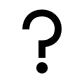 Gottes Liebe für Israel"2 Ich habe euch geliebt, spricht der HERR. Aber ihr fragt: »Worin hast du uns geliebt?«"1,2-5Liebt Gott!? Worin hast du uns geliebt? (1,2)Botschaft der Ermahnung1,6 – 2,16Verurteilung der OpferVerurteilung der PriesterVerurteilung der Mischehen und Ehescheidungen1,6-142,1-92,10-16Ehrt Gott!Seid treu als Volk Gottes!? Womit haben wir deinen Namen verachtet? (1,6)? Womit haben wir dich unrein gemacht? (1,7)? Weswegen (nimmst du die Opfer nicht an)? (2,14)Botschaft der Verheissung2,17 – 3,24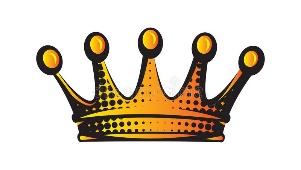 Das LäuterungsgerichtDer Segen des ZehntenDer Tag des EwigenZurück zum Wort!2,17-3,63,7-123,13-213,22-24Hofft auf Gott!Gehorcht Gott!Fürchtet Gott!Seid Vorbereitet auf das Kommen des HERRN!? Womit ermüden wir ihn?; Wo ist der Gott des Gerichts? (2,17)? Worin sollen wir umkehren? (3,7)? Worin haben wir dich beraubt? (3,8)? Was bereden wir gegen dich? (3,13)? Was ist der Gewinn Gott zu dienen? (3,14)